Vadovaudamasis Kauno miesto savivaldybės gyvenamųjų namų prijungimo prie geriamojo vandens tiekimo ir (arba) nuotekų tvarkymo infrastruktūros, kurią eksploatuoja geriamojo vandens tiekėjas ir nuotekų tvarkytojas, programos, patvirtintos Kauno miesto savivaldybės tarybos 2022 m. liepos 19 d. sprendimu Nr. T-373 „Dėl Kauno miesto savivaldybės gyvenamųjų namų prijungimo prie geriamojo vandens tiekimo ir (arba) nuotekų tvarkymo infrastruktūros, kurią eksploatuoja geriamojo vandens tiekėjas ir nuotekų tvarkytojas, programos patvirtinimo“, 19 punktu ir atsižvelgdamas į Prijungimo prie geriamojo vandens tiekimo ir (arba) nuotekų tvarkymo infrastruktūros, kurią eksploatuoja geriamojo vandens tiekėjas ir nuotekų tvarkytojas, programos objektų atrankos darbo grupės 2023 m. kovo 17 d. posėdžio protokolą Nr. 43-5-52: 1. T v i r t i n u  Kauno miesto savivaldybės gyvenamųjų namų prijungimo prie geriamojo vandens tiekimo ir (arba) nuotekų tvarkymo infrastruktūros, kurią eksploatuoja geriamojo vandens tiekėjas ir nuotekų tvarkytojas, programos lėšomis finansuojamų projektų sąrašą (pridedama). 2. Šis įsakymas per vieną mėnesį nuo jo paskelbimo ar įteikimo dienos gali būti skundžiamas Lietuvos administracinių ginčų komisijos Kauno apygardos skyriui (Laisvės al. 36, Kaunas) Lietuvos Respublikos ikiteisminio administracinių ginčų nagrinėjimo tvarkos įstatymo nustatyta tvarka arba Regionų apygardos administracinio teismo Kauno rūmams (A. Mickevičiaus g. 8A, Kaunas) Lietuvos Respublikos administracinių bylų teisenos įstatymo nustatyta tvarka. 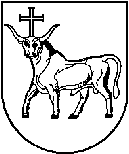 KAUNO MIESTO SAVIVALDYBĖS ADMINISTRACIJOS DIREKTORIUSKAUNO MIESTO SAVIVALDYBĖS ADMINISTRACIJOS DIREKTORIUSKAUNO MIESTO SAVIVALDYBĖS ADMINISTRACIJOS DIREKTORIUSĮSAKYMASĮSAKYMASĮSAKYMASDĖL KAUNO MIESTO SAVIVALDYBĖS GYVENAMŲJŲ NAMŲ PRIJUNGIMO PRIE GERIAMOJO VANDENS TIEKIMO IR (ARBA) NUOTEKŲ TVARKYMO INFRASTRUKTŪROS, KURIĄ EKSPLOATUOJA GERIAMOJO VANDENS TIEKĖJAS IR NUOTEKŲ TVARKYTOJAS, PROGRAMOS LĖŠOMIS FINANSUOJAMŲ PROJEKTŲ SĄRAŠO PATVIRTINIMODĖL KAUNO MIESTO SAVIVALDYBĖS GYVENAMŲJŲ NAMŲ PRIJUNGIMO PRIE GERIAMOJO VANDENS TIEKIMO IR (ARBA) NUOTEKŲ TVARKYMO INFRASTRUKTŪROS, KURIĄ EKSPLOATUOJA GERIAMOJO VANDENS TIEKĖJAS IR NUOTEKŲ TVARKYTOJAS, PROGRAMOS LĖŠOMIS FINANSUOJAMŲ PROJEKTŲ SĄRAŠO PATVIRTINIMODĖL KAUNO MIESTO SAVIVALDYBĖS GYVENAMŲJŲ NAMŲ PRIJUNGIMO PRIE GERIAMOJO VANDENS TIEKIMO IR (ARBA) NUOTEKŲ TVARKYMO INFRASTRUKTŪROS, KURIĄ EKSPLOATUOJA GERIAMOJO VANDENS TIEKĖJAS IR NUOTEKŲ TVARKYTOJAS, PROGRAMOS LĖŠOMIS FINANSUOJAMŲ PROJEKTŲ SĄRAŠO PATVIRTINIMO2023 m. kovo 27 d.  Nr. A-10352023 m. kovo 27 d.  Nr. A-10352023 m. kovo 27 d.  Nr. A-1035KaunasKaunasKaunasAdministracijos direktorius Tadas Metelionis